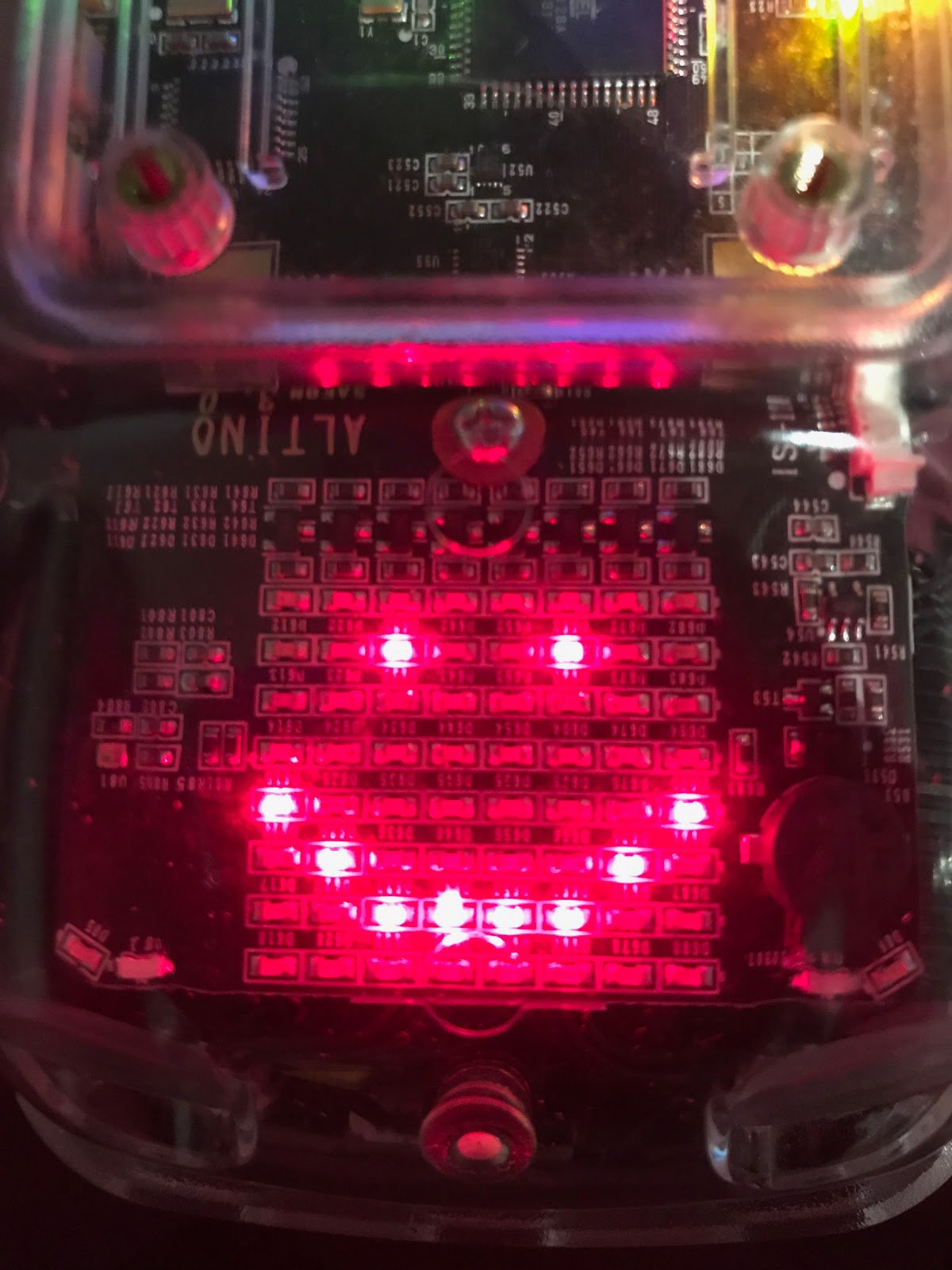 NoteIf you’d like to review the process for making a variable, see the code instructions for lesson 2.Step 1Make two variables, One will serve as the barrier to determine what counts as “ok” and what counts as “too hot”.The other looks different than the variables we’ve worked with beforeMake a variable to record the temperature recorded by the car. Set it to the Temperature sensor value.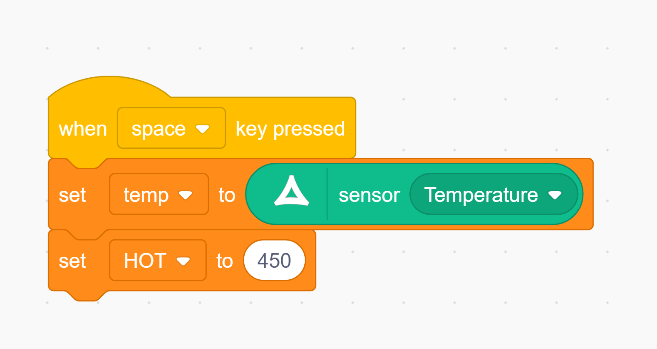 Step 2This lesson’s code will follow the standard structure (students will probably start noticing a pattern)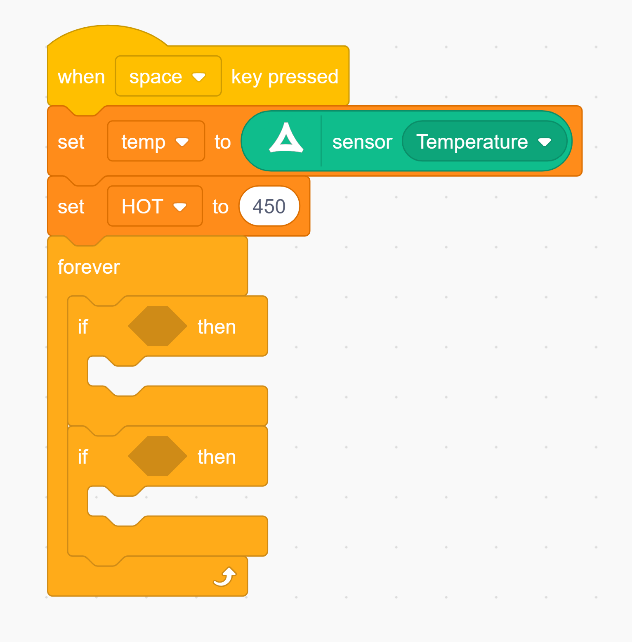 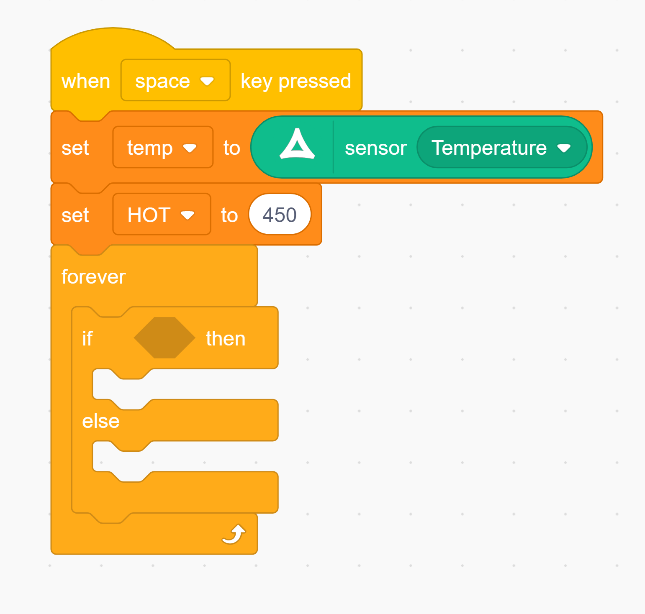 Step 3Come up with a condition to check for based on the goal we set out in the lesson:When the car detects that the temperature of the car is acceptable, show    (:When the car detects that the temperature of the car is unacceptable, show    ):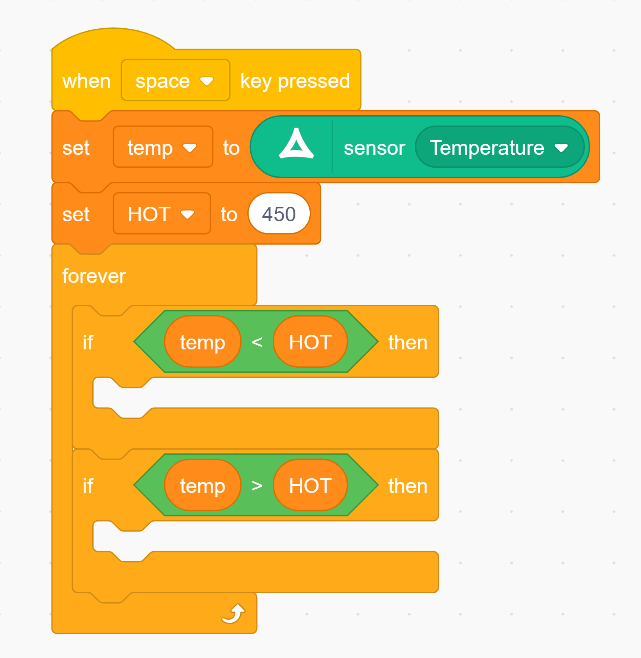 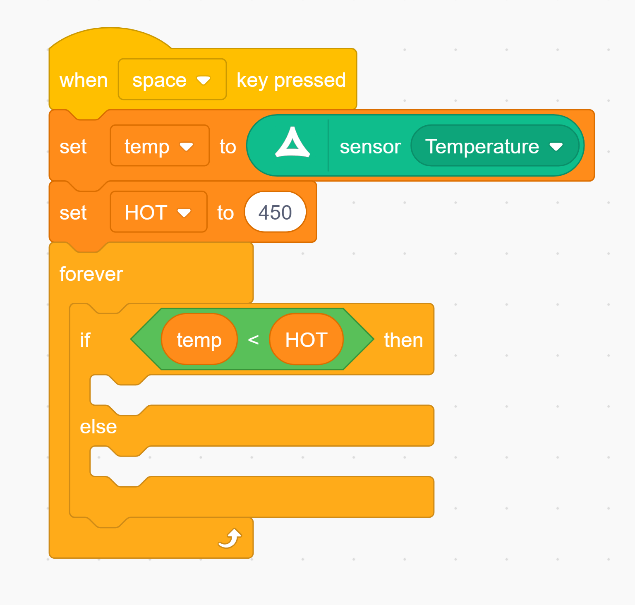 Step 4To display something on the car’s LED screen, use the DIsplay block. You will need one for each Line (or column) of the screen.The example provided displays a smile when the temperature is acceptable, and a frown when the temperature is too hot.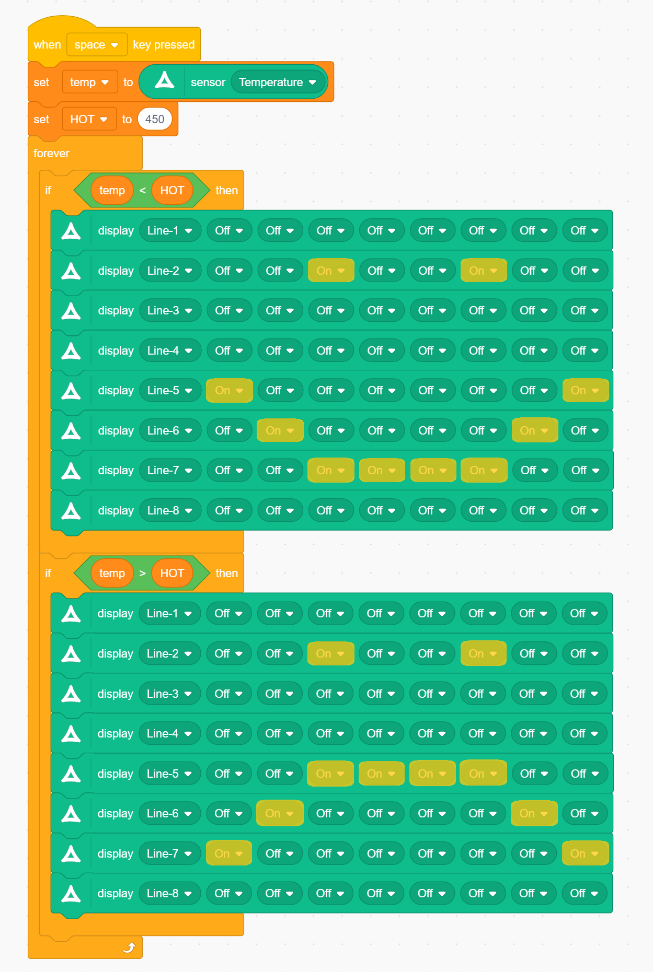 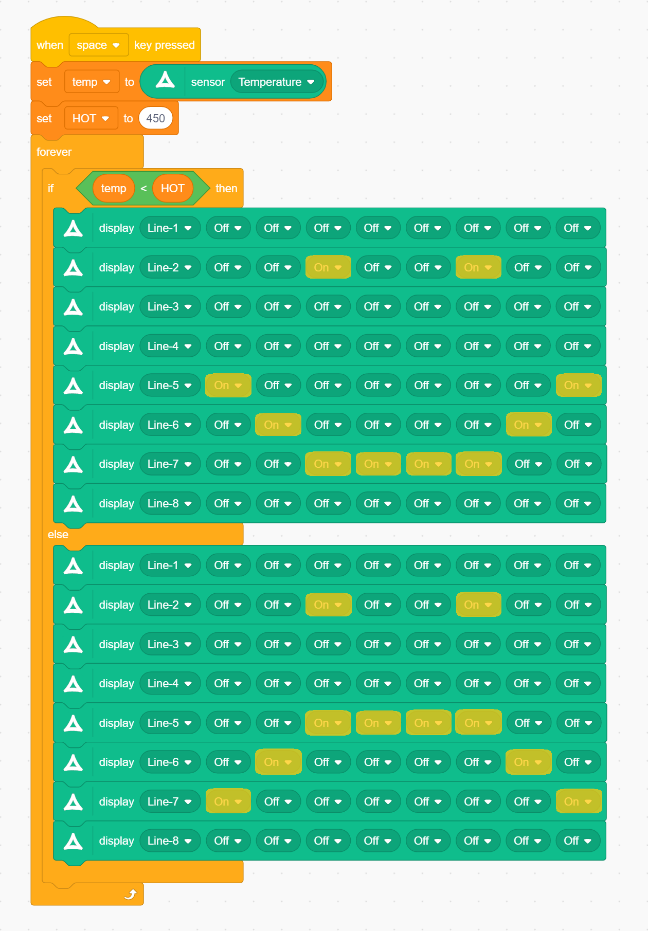 